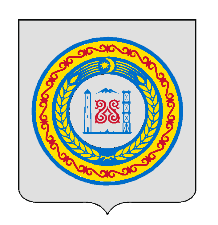                                                                                              Проект ЧЕЧЕНСКАЯ РЕСПУБЛИКА		ШАЛИНСКИЙ МУНИЦИПАЛЬНЫЙ РАЙОНАДМИНИСТРАЦИЯ АГИШТИНСКОГО СЕЛЬСКОГО ПОСЕЛЕНИЯПОСТАНОВЛЕНИЕ  От 00.00.2022 г.	                    				№ 00с. АгиштыОб утверждении типовых форм документов, используемых при осуществлении муниципального контроля в сфере благоустройства на территории Агиштинского сельского поселенияВ  соответствии  со статьей 21  Федерального закона  от  31.07.2020  № 248 – ФЗ  «О государственном контроле (надзоре) и муниципальном контроле в Российской Федерации», Федеральным законом от 06.10.2003  № 131-ФЗ «Об общих принципах организации местного самоуправления в Российской Федерации», решением Совета депутатов Агиштинского сельского поселения № 24	 26.10.2021	«Об утверждении Положения о муниципальном контроле в сфере благоустройства», руководствуясь Уставом Агиштинского сельского поселения,ПОСТАНОВЛЯЮ:1.	Утвердить типовую форму задания на проведение контрольного мероприятия без взаимодействия с контролируемым лицом согласно приложению № 1 к постановлению.2.	Утвердить типовую форму предписания согласно приложению № 2 к постановлению.3.	Утвердить типовую форму протокола осмотра согласно приложению № 3 к постановлению.4.	Утвердить типовую форму протокола инструментального обследования согласно приложению № 4 к постановлению.5.	Утвердить типовую форму протокола опроса согласно приложению № 5 к постановлению.6.	Утвердить типовую форму журнала учета объектов контроля согласно приложению № 6 к постановлению.7.	Утвердить типовую форму журнала учета консультирований согласно приложению № 7 к постановлению.8.	Утвердить типовую форму журнала учета предостережений согласно приложению № 8 к постановлению.9. Разместить настоящее постановление на официальном сайте администрации Агиштинского сельского поселения в информационно-телекоммуникационной сети «Интернет».10. Настоящее постановление подлежит направлению в прокуратуру Шалинского района и в Администрацию Главы и Правительства Чеченской Республики для включения в регистр муниципальных нормативных правовых актов Чеченской Республики в порядке, определенном Законом Чеченской Республики от 15.12.2009 № 71-РЗ «О порядке организации и ведения регистра муниципальных нормативных правовых актов Чеченской Республики».11. Настоящее постановление вступает в силу на следующий день после дня его официального опубликования (обнародования).Глава администрации 		 	           	Худаев Ш.С.Типовая форма Задание на проведение контрольного мероприятия без взаимодействия с контролируемым лицом № _____  ____________________                                            «____» ___________20 __ г.     (место составления)1. Задание выдано:	____________________________________________________________________________________________________________________(фамилия, имя, отчество (при наличии), должность лица, выдавшего задание)2. Задание выдано на основании части 2 статьи 57, подпункта 3 части 3 статьи 58 Федерального закона от 31.07.2020 № 248-ФЗ «О государственном контроле (надзоре) и муниципальном контроле в Российской Федерации»,          в связи с ____________________________________________________________________________________________________________________(обращением (информацией) о нарушении обязательных требований законодательства в сфере благоустройства; истечением сроков исполнения ранее принятых по результатам контрольных мероприятий решений, и пр.)3. Вид муниципального контроля: муниципальный контроль в сфере благоустройства.4. Вид контрольного мероприятия без взаимодействия с контролируемым лицом:____________________________________________________________________________________________________________________(указывается наблюдение за соблюдением обязательных требований или выездное обследование)5. Для проведения мероприятия без взаимодействия с контролируемым лицом уполномочен(ы):____________________________________________________________________________________________________________________(фамилия, имя, отчество (при наличии), должность уполномоченного на осуществление конкретного вида муниципального контроля должностного лица, которое должно провести контрольное мероприятие без взаимодействия с контролируемым лицом)6. Для проведения мероприятия без взаимодействия с контролируемым лицом привлекается в качестве экспертов (экспертной организации) / специалистов следующие лица (для выездного обследования):____________________________________________________________________________________________________________________(фамилия, имя, отчество (при наличии), должность привлекаемого к мероприятию без взаимодействия с контролируемым лицом эксперта (специалиста); в случае указания эксперта (экспертной организации) указываются сведения о статусе эксперта в реестре экспертов контрольного органа или наименование экспертной организации с указанием реквизитов свидетельства об аккредитации и наименования органа по аккредитации, выдавшего свидетельство об аккредитации); данные указываются в случае привлечения эксперта (экспертной организации) / (специалиста); в случае непривлечения таких лиц пункт может быть исключен)7. Объект (объекты) муниципального контроля, в отношении которого (которых) проводится контрольное мероприятие без взаимодействия с контролируемым лицом: ____________________________________________________________________________________________________________________8. Предмет контрольного мероприятия без взаимодействия с контролируемым лицом: ____________________________________________________________________________________________________________________(указываются обязательные требования, соблюдение которых оценивается, или ранее принятые по результатам контрольных мероприятий решения, исполнение которых является предметом мероприятия без взаимодействия с контролируемым лицом)9. Контролируемое лицо: ____________________________________________________________________________________________________________________(указывается при наличии сведений)10. При проведении контрольного мероприятия без взаимодействия с контролируемым лицом совершаются следующие контрольные действия):1) ...2) ...____________________________________________________________________________________________________________________12. Выездное обследование проводится без доступа на объект контроля, за исключением общедоступных (открытых для посещения неограниченным кругом лиц) объектов контроля, без информирования контролируемого лица, без взаимодействия с контролируемым лицом (указывается для выездного обследования). (для наблюдения за соблюдением обязательных требований пункт не указывается)                                                                         Типовая форма                                                     Типовая формаПротокол осмотрапри осуществлении муниципального контроля в сфере благоустройства                           (дата составления протокола)                                                                               (место составления протокола)Осмотр проведен в отношении: _________________________________________________________________________ (указывается  объект контроля)Контролируемое лицо: _________________________________________________________________________( указывается фамилия, имя, отчество (при наличии) гражданина или наименование организации)В результате осмотра установлено:… (описание территории объекта контроля, расположенных на нем зданий, строений, сооружений, ограждения, фактического осуществления вида деятельности, а также иных выявленных при проведении осмотра существенных для контрольного мероприятия фактов и обстоятельств)При проведении осмотра осуществлялась фотосъемка.ФОТОТАБЛИЦАФотоснимок № 1                                                                                       Фотоснимок № 2──────────────────────────────* Отметки размещаются после реализации указанных в них действийТиповая форма ──────────────────────────────* Отметки размещаются после реализации указанных в них действий──────────────────────────────* Отметки размещаются после реализации указанных в них действийПриложение № 6к постановлению АдминистрацииАгиштинского сельского поселенияот 00.00.2022    №   00Типовая формаЖурнал учета объектов контроляВид муниципального контроля: муниципальный контроль в сфере благоустройстваОтветственное за ведение журнала должностное лицо (должностные лица):_____________________________________________________________________________                      (фамилия, имя, отчество (если имеется), должность)Приложение № 7к постановлению АдминистрацииАгиштинского сельского поселенияот 00.00.2022    №   00Типовая формаЖурнал учета консультированийВид муниципального контроля: муниципальный контроль в сфере благоустройстваОтветственное за ведение журнала должностное лицо (должностные лица):_____________________________________________________________________________                      (фамилия, имя, отчество (если имеется), должность)Приложение № 8к постановлению АдминистрацииАгиштинского сельского поселенияот 00.00.2022    №   00 Типовая формаЖурнал учета предостереженийВид муниципального контроля: муниципальный контроль в сфере благоустройстваОтветственное за ведение журнала должностное лицо (должностные лица):_____________________________________________________________________________                      (фамилия, имя, отчество (если имеется), должность)Приложение № 1к постановлению АдминистрацииАгиштинского сельского поселенияот 00.00.2022    №   00(указывается для выездного обследования, для наблюдения за соблюдением обязательных требований пункт не указывается)11. Контрольное мероприятие без взаимодействия с контролируемым    лицом провести в период:с «__» ___________ ____ г., по «__» ___________ ____ г., (указывается для выездного обследования, для наблюдения за соблюдением обязательных требований пункт не указывается)11. Контрольное мероприятие без взаимодействия с контролируемым    лицом провести в период:с «__» ___________ ____ г., по «__» ___________ ____ г., Срок проведения выездного обследования: не более одного рабочего дня (указывается для выездного обследования).(должность, фамилия, инициалы руководителя, заместителя руководителя органа муниципального контроля)(подпись)Приложение № 2к постановлению АдминистрацииАгиштинского сельского поселенияот 00.00.2022    №   00ПРЕДПИСАНИЕоб устранении выявленных нарушений требованийзаконодательства в сфере благоустройства № _____«__» ______________ 20__ г.                                                          с.АгиштыВыдано ______________________________________________________________                (указываются фамилия, имя, отчество (при наличии) гражданина или наименование организации, которым выдано предписание)По результатам ______________________________________________________,(указываются вид и форма контрольного мероприятияв соответствии с решением контрольного органа)проведенного _________________________________________________________                                               (указывается наименование контрольного органа)в отношении __________________________________________________________                                     (указывается контролируемое лицо: фамилия, имя, отчество (при наличии) гражданина или наименование организации)в период с «__» _________________ 20__ г. по «__» _________________ 20__ г.на основании ________________________________________________________                                                                                 (указываются наименование и реквизиты акта Контрольного органа                                                                                                        о проведении контрольного мероприятия)выявлены нарушения обязательных требований законодательства в сфере благоустройства:_____________________________________________________________________(описываются выявленные нарушения обязательных требований с указаниемструктурных единиц нормативных правовых актов, которымиустановлены данные обязательные требования)На  основании  изложенного, в  соответствии  с пунктом 1 части 2 статьи  90  Федерального  закона  от  31.07.2020   №   248-ФЗ  «О  государственном контроле (надзоре) и муниципальном контроле в Российской Федерации»,Администрация Агиштинского сельского поселения предписывает:1. Устранить выявленные нарушения обязательных требований в срок до «__» ______________ 20__ г. включительно.2. Уведомить Администрацию Агиштинского сельского поселения об исполнении  предписания об устранении выявленных нарушений обязательных требований  с  приложением документов и сведений, подтверждающих устранение выявленных нарушений обязательных требований, в срок до «__» _______________ 20__ г. включительно.Неисполнение   настоящего   предписания   в   установленный   срок   влечет ответственность, установленную законодательством Российской Федерации.___________________               __________________               _________________          (должность, подпись, фамилия, инициалы должностного лица, выдавшего предписание)Отметка об ознакомлении или об отказе в ознакомлении контролируемых лиц или их представителей с предписанием (дата и время ознакомления)Приложение № 3к постановлению АдминистрацииАгиштинского сельского поселенияот 00.00.2022    №   00«»г. Осмотр начатчас.мин. Осмотр оконченчас.мин. Осмотр проведен:1) ...2) …(указываются фамилии, имена, отчества (при наличии), должности должностного лица (должностных лиц,, проводивших осмотр)указываются сведения, зафиксированные на фотоснимке № 1указываются сведения, зафиксированные на фотоснимке № 1указываются сведения, зафиксированные на фотоснимке № 2указываются сведения, зафиксированные на фотоснимке № 2указываются сведения, зафиксированные на фотоснимке № 2(должность, фамилия, инициалы лица, уполномоченного осуществлять контрольное мероприятие)(должность, фамилия, инициалы лица, уполномоченного осуществлять контрольное мероприятие)(должность, фамилия, инициалы лица, уполномоченного осуществлять контрольное мероприятие)(должность, фамилия, инициалы лица, уполномоченного осуществлять контрольное мероприятие)(должность, фамилия, инициалы лица, уполномоченного осуществлять контрольное мероприятие)(подпись) Отметка о присутствии контролируемого лица или его представителя *Отметка о применении или неприменении видеозаписи*Отметка об ознакомлении или об отказе в ознакомлении контролируемых лиц или их представителей с протоколом (дата и время ознакомления)*Приложение № 4к постановлению АдминистрацииАгиштинского сельского поселенияот 00.00.2022    №   00Администрация Агиштинского сельского поселенияПротокол инструментального обследованияпри осуществлении муниципального контроля в сфере благоустройства                           (дата составления протокола)                                                                               (место составления протокола)Инструментальное обследование проведено в отношении: ____________________________________________________________________________________________                                                                                             (указывается  объект контроля)Контролируемое лицо: __________________________________________________                                          ( указывается фамилия, имя, отчество (при наличии) гражданина или наименование организации)Предметом инструментального обследования является:__________________________________________________________________________(указываются:1) соблюдение (не соблюдение) юридическими лицами, индивидуальными предпринимателями и гражданами обязательных требований, установленных Правилами благоустройства на территории Агиштинского сельского поселения (далее – Правила благоустройства), утвержденных решением Совета депутатов Агиштинского сельского поселения от 09.06.2020 г.  № 06 (в случае проведения плановой (внеплановой) выездной проверки или инспекционного визита);2) определение устранения (не устранения) нарушений обязательных требований в отношении объекта контроля (в случае проведения выездной проверки исполнения предписания об устранении выявленного нарушения);Используемое при инструментальном обследовании измерительное оборудование:________________________________________________________________________ (указываются наименование измерительного оборудования, сведения о действующем свидетельстве о поверке)В результате инструментального обследования установлено: ___________________________________________________________________При проведении инструментального обследования осуществлялась___________________________________________________________________                                        фотосъемка / видеосъемка Администрация Агиштинского сельского поселенияПротокол инструментального обследованияпри осуществлении муниципального контроля в сфере благоустройства                           (дата составления протокола)                                                                               (место составления протокола)Инструментальное обследование проведено в отношении: ____________________________________________________________________________________________                                                                                             (указывается  объект контроля)Контролируемое лицо: __________________________________________________                                          ( указывается фамилия, имя, отчество (при наличии) гражданина или наименование организации)Предметом инструментального обследования является:__________________________________________________________________________(указываются:1) соблюдение (не соблюдение) юридическими лицами, индивидуальными предпринимателями и гражданами обязательных требований, установленных Правилами благоустройства на территории Агиштинского сельского поселения (далее – Правила благоустройства), утвержденных решением Совета депутатов Агиштинского сельского поселения от 09.06.2020 г.  № 06 (в случае проведения плановой (внеплановой) выездной проверки или инспекционного визита);2) определение устранения (не устранения) нарушений обязательных требований в отношении объекта контроля (в случае проведения выездной проверки исполнения предписания об устранении выявленного нарушения);Используемое при инструментальном обследовании измерительное оборудование:________________________________________________________________________ (указываются наименование измерительного оборудования, сведения о действующем свидетельстве о поверке)В результате инструментального обследования установлено: ___________________________________________________________________При проведении инструментального обследования осуществлялась___________________________________________________________________                                        фотосъемка / видеосъемка Администрация Агиштинского сельского поселенияПротокол инструментального обследованияпри осуществлении муниципального контроля в сфере благоустройства                           (дата составления протокола)                                                                               (место составления протокола)Инструментальное обследование проведено в отношении: ____________________________________________________________________________________________                                                                                             (указывается  объект контроля)Контролируемое лицо: __________________________________________________                                          ( указывается фамилия, имя, отчество (при наличии) гражданина или наименование организации)Предметом инструментального обследования является:__________________________________________________________________________(указываются:1) соблюдение (не соблюдение) юридическими лицами, индивидуальными предпринимателями и гражданами обязательных требований, установленных Правилами благоустройства на территории Агиштинского сельского поселения (далее – Правила благоустройства), утвержденных решением Совета депутатов Агиштинского сельского поселения от 09.06.2020 г.  № 06 (в случае проведения плановой (внеплановой) выездной проверки или инспекционного визита);2) определение устранения (не устранения) нарушений обязательных требований в отношении объекта контроля (в случае проведения выездной проверки исполнения предписания об устранении выявленного нарушения);Используемое при инструментальном обследовании измерительное оборудование:________________________________________________________________________ (указываются наименование измерительного оборудования, сведения о действующем свидетельстве о поверке)В результате инструментального обследования установлено: ___________________________________________________________________При проведении инструментального обследования осуществлялась___________________________________________________________________                                        фотосъемка / видеосъемка Администрация Агиштинского сельского поселенияПротокол инструментального обследованияпри осуществлении муниципального контроля в сфере благоустройства                           (дата составления протокола)                                                                               (место составления протокола)Инструментальное обследование проведено в отношении: ____________________________________________________________________________________________                                                                                             (указывается  объект контроля)Контролируемое лицо: __________________________________________________                                          ( указывается фамилия, имя, отчество (при наличии) гражданина или наименование организации)Предметом инструментального обследования является:__________________________________________________________________________(указываются:1) соблюдение (не соблюдение) юридическими лицами, индивидуальными предпринимателями и гражданами обязательных требований, установленных Правилами благоустройства на территории Агиштинского сельского поселения (далее – Правила благоустройства), утвержденных решением Совета депутатов Агиштинского сельского поселения от 09.06.2020 г.  № 06 (в случае проведения плановой (внеплановой) выездной проверки или инспекционного визита);2) определение устранения (не устранения) нарушений обязательных требований в отношении объекта контроля (в случае проведения выездной проверки исполнения предписания об устранении выявленного нарушения);Используемое при инструментальном обследовании измерительное оборудование:________________________________________________________________________ (указываются наименование измерительного оборудования, сведения о действующем свидетельстве о поверке)В результате инструментального обследования установлено: ___________________________________________________________________При проведении инструментального обследования осуществлялась___________________________________________________________________                                        фотосъемка / видеосъемка Администрация Агиштинского сельского поселенияПротокол инструментального обследованияпри осуществлении муниципального контроля в сфере благоустройства                           (дата составления протокола)                                                                               (место составления протокола)Инструментальное обследование проведено в отношении: ____________________________________________________________________________________________                                                                                             (указывается  объект контроля)Контролируемое лицо: __________________________________________________                                          ( указывается фамилия, имя, отчество (при наличии) гражданина или наименование организации)Предметом инструментального обследования является:__________________________________________________________________________(указываются:1) соблюдение (не соблюдение) юридическими лицами, индивидуальными предпринимателями и гражданами обязательных требований, установленных Правилами благоустройства на территории Агиштинского сельского поселения (далее – Правила благоустройства), утвержденных решением Совета депутатов Агиштинского сельского поселения от 09.06.2020 г.  № 06 (в случае проведения плановой (внеплановой) выездной проверки или инспекционного визита);2) определение устранения (не устранения) нарушений обязательных требований в отношении объекта контроля (в случае проведения выездной проверки исполнения предписания об устранении выявленного нарушения);Используемое при инструментальном обследовании измерительное оборудование:________________________________________________________________________ (указываются наименование измерительного оборудования, сведения о действующем свидетельстве о поверке)В результате инструментального обследования установлено: ___________________________________________________________________При проведении инструментального обследования осуществлялась___________________________________________________________________                                        фотосъемка / видеосъемка (должность, фамилия, инициалы специалиста (руководителя группы специалистов), уполномоченного осуществлять контрольное мероприятие)(должность, фамилия, инициалы специалиста (руководителя группы специалистов), уполномоченного осуществлять контрольное мероприятие)(подпись) Отметка о присутствии контролируемого лица или его представителя * Отметка о присутствии контролируемого лица или его представителя * Отметка о присутствии контролируемого лица или его представителя * Отметка о присутствии контролируемого лица или его представителя *Отметка о применении или неприменении видеозаписи*Отметка о применении или неприменении видеозаписи*Отметка о применении или неприменении видеозаписи*Отметка о применении или неприменении видеозаписи*Отметка об ознакомлении или об отказе в ознакомлении контролируемых лиц или их представителей с протоколом (дата и время ознакомления)*Отметка об ознакомлении или об отказе в ознакомлении контролируемых лиц или их представителей с протоколом (дата и время ознакомления)*Отметка об ознакомлении или об отказе в ознакомлении контролируемых лиц или их представителей с протоколом (дата и время ознакомления)*Отметка об ознакомлении или об отказе в ознакомлении контролируемых лиц или их представителей с протоколом (дата и время ознакомления)*Приложение № 5к постановлению АдминистрацииАгиштинского сельского поселенияот 00.00.2022    №   00                                                                Типовая формаПротокол опроса                           (дата составления протокола)                                                                               (место составления протокола)                                                                Типовая формаПротокол опроса                           (дата составления протокола)                                                                               (место составления протокола)                                                                Типовая формаПротокол опроса                           (дата составления протокола)                                                                               (место составления протокола)                                                                Типовая формаПротокол опроса                           (дата составления протокола)                                                                               (место составления протокола)                                                                Типовая формаПротокол опроса                           (дата составления протокола)                                                                               (место составления протокола)Опрос проведен:Опрос проведен:Опрос проведен:Опрос проведен:Опрос проведен:1) ...2) …1) ...2) …1) ...2) …1) ...2) …1) ...2) …(указываются фамилии, имена, отчества (при наличии), должности должностного лица (должностных лиц, лиц), уполномоченного (уполномоченных) на проведение контрольного мероприятия и которое провело опрос)(указываются фамилии, имена, отчества (при наличии), должности должностного лица (должностных лиц, лиц), уполномоченного (уполномоченных) на проведение контрольного мероприятия и которое провело опрос)(указываются фамилии, имена, отчества (при наличии), должности должностного лица (должностных лиц, лиц), уполномоченного (уполномоченных) на проведение контрольного мероприятия и которое провело опрос)(указываются фамилии, имена, отчества (при наличии), должности должностного лица (должностных лиц, лиц), уполномоченного (уполномоченных) на проведение контрольного мероприятия и которое провело опрос)(указываются фамилии, имена, отчества (при наличии), должности должностного лица (должностных лиц, лиц), уполномоченного (уполномоченных) на проведение контрольного мероприятия и которое провело опрос)Опрос проведен в отношении:Опрос проведен в отношении:Опрос проведен в отношении:Опрос проведен в отношении:Опрос проведен в отношении:(указываются фамилия, имя, отчество (при наличии) опрошенного гражданина)(указываются фамилия, имя, отчество (при наличии) опрошенного гражданина)(указываются фамилия, имя, отчество (при наличии) опрошенного гражданина)(указываются фамилия, имя, отчество (при наличии) опрошенного гражданина)(указываются фамилия, имя, отчество (при наличии) опрошенного гражданина)В ходе опроса была получена следующая информация:В ходе опроса была получена следующая информация:В ходе опроса была получена следующая информация:В ходе опроса была получена следующая информация:В ходе опроса была получена следующая информация:(указывается полученная устная информация, имеющая значение для проведения оценки соблюдения контролируемым лицом обязательных требований)(указывается полученная устная информация, имеющая значение для проведения оценки соблюдения контролируемым лицом обязательных требований)(указывается полученная устная информация, имеющая значение для проведения оценки соблюдения контролируемым лицом обязательных требований)(указывается полученная устная информация, имеющая значение для проведения оценки соблюдения контролируемым лицом обязательных требований)(указывается полученная устная информация, имеющая значение для проведения оценки соблюдения контролируемым лицом обязательных требований)(должность, фамилия, инициалы опрошенного лица)(должность, фамилия, инициалы опрошенного лица)(подпись)(должность, фамилия, инициалы специалиста (руководителя группы специалистов), уполномоченного осуществлять контрольное мероприятие)(должность, фамилия, инициалы специалиста (руководителя группы специалистов), уполномоченного осуществлять контрольное мероприятие)(подпись)Отметка об ознакомлении или об отказе в ознакомлении контролируемых лиц или их представителей с протоколом (дата и время ознакомления)*Отметка об ознакомлении или об отказе в ознакомлении контролируемых лиц или их представителей с протоколом (дата и время ознакомления)*Отметка об ознакомлении или об отказе в ознакомлении контролируемых лиц или их представителей с протоколом (дата и время ознакомления)*Отметка об ознакомлении или об отказе в ознакомлении контролируемых лиц или их представителей с протоколом (дата и время ознакомления)*Администрация Агиштинского сельского поселения(указывается наименование контрольного органа)№ п/пНаименование объекта контроляМестоположение123456…Администрация Агиштинского сельского поселения(указывается наименование контрольного органа)№ п/пДата консультированияСпособ осуществления консультирования (по телефону, посредством видео-конференц-связи, на личном приеме либо в ходе проведения профилактического мероприятия, контрольного мероприятия)Вопрос (вопросы), по которому осуществлялось консультированиеФ.И.О. должностного лица, осуществлявшего устное консультирование (если консультирование осуществлялось устно)123456…Администрация Агиштинского сельского поселения(указывается наименование контрольного органа)№ п/пДата выдачи предостереженияОснование выдачи предостереженияИнформация о лице, которому адресовано предостережение (фамилия, имя, отчество (при наличии) гражданина или наименование организации, ответственных за соответствие обязательным требованиям объекта контроляСуть указанных в предостережении предложений о принятии мер по обеспечению соблюдения обязательных требований123456…